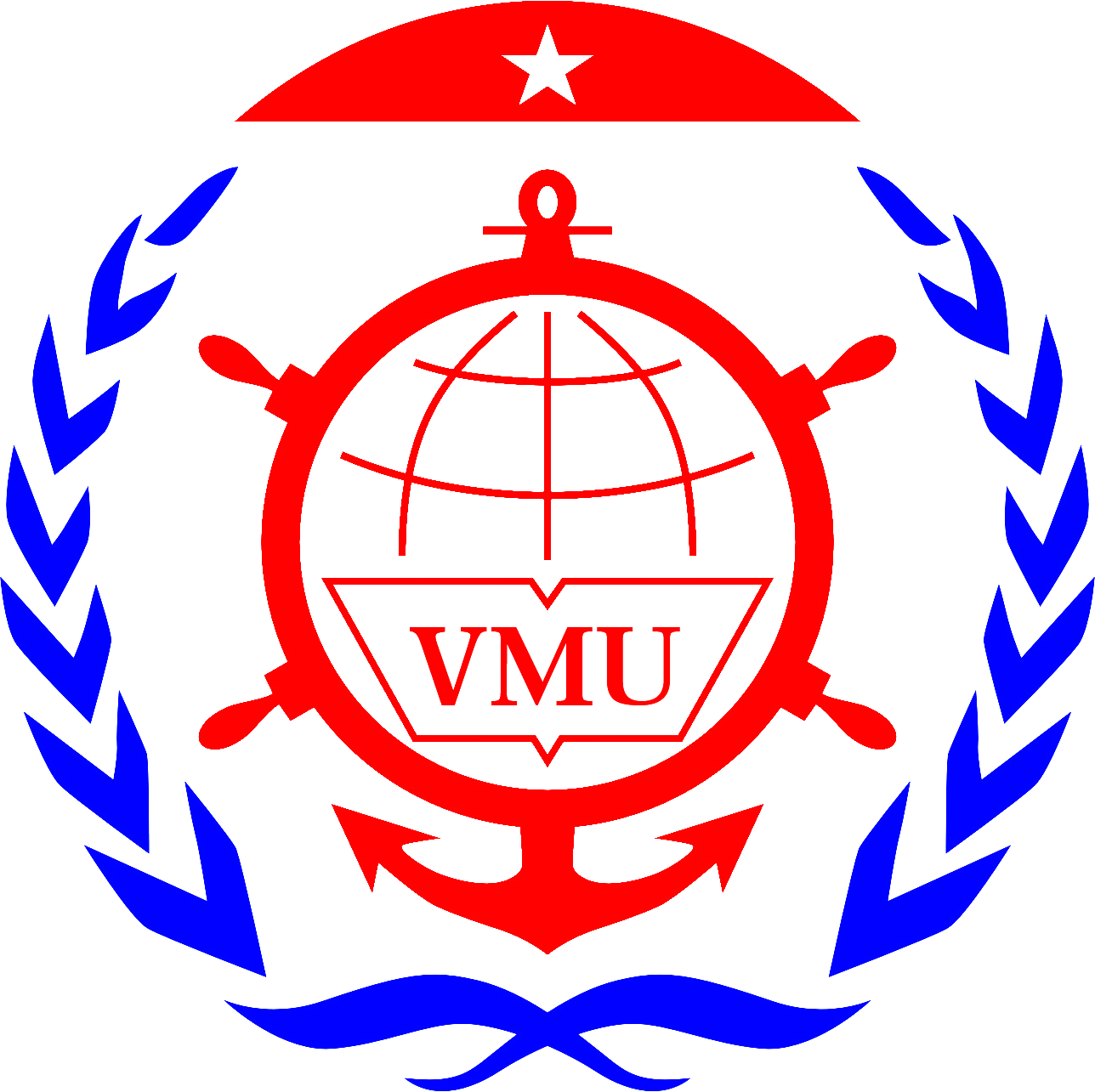 BẢN MÔ TẢCHƯƠNG TRÌNH GIÁO DỤC ĐẠI HỌC(Theo hệ thống tín chỉ, áp dụng từ khóa 59)Mã ngành: 7480201		Tên ngành: Công nghệ thông tinTên chuyên ngành: Kỹ thuật truyền thông và mạng máy tínhTrình độ: Đại học chính quyThời gian đào tạo: 4 năm1. Mục tiêu đào tạoChương trình Kỹ thuật Truyền thông và Mạng máy tính đào tạo về thiết bị mạng truyền thông dân dụng, công nghiệp và các hệ thống liên quan khác. Mục tiêu của chương trình nhằm cung cấp cho sinh viên kiến thức, kỹ năng và thái độ cần thiết để hình thành ý tưởng, thiết kế, triển khai và vận hành các loại thiết bị mạng và hệ thống mạng liên quan. Chương trình đào tạo cũng chuẩn bị năng lực cho sinh viên làm việc trong các lĩnh vực khác, yêu cầu kiến thức nâng cao về thiết bị và hệ thống truyền thông mạng. Ngoài ra, chương trình còn trang bị cho sinh viên khả năng học tập, nghiên cứu sau đại học những ngành có liên quan đến kiến thức về truyền thông mạng máy tính.2. Chuẩn đầu raThang trình độ năng lực và phân loại học tập 3. Vị trí việc làm sau khi tốt nghiệpSinh viên sau tốt nghiệp có thể công tác tại:Các công ty phần mềm, các doanh nghiệp hoạt động trong lĩnh vực công nghệ thông tin.Các cơ sở đào tạo (đại học, cao đẳng, trung học chuyên nghiệp và nghề).Các sở, phòng, ban khoa học – công nghệ;Thiết kế và triển khai các hệ thống mạng máy tínhPhát triển phần mềm trên nền tảng web.Phát triển các hệ thống điều khiển tự động, nhúng.Nghiên cứu khoa học, nghiên cứu phát triển các giải pháp CNTT.4. Cấu trúc và nội dung chương trình đào tạo4.1. Khối lượng kiến thức, kỹ năng, năng lực toàn khóa: 121TC	(Không tính các học phần GDTC và GDQP-AN)a. Khối kiến thức, kỹ năng cơ bản (không tính ngoại ngữ, tin học) : 21 TC.b. Khối kiến thức, kỹ năng cơ sở: 15 TC.c. Khối kiến thức, kỹ năng chuyên ngành: 60 TC.d. Khối kiến thức, kỹ năng tự chọn: 19  TC.e. Khối kiến thức tốt nghiệp: 6 TC4.2. Khối lượng kiến thức, kỹ năng, năng lực toàn khóa: 121TC5. Tuyển sinhTrường Đại học Hàng hải Việt Nam tổ chức tuyển sinh chuyên ngành Kỹ thuật truyền thông và mạng máy tính hàng năm theo Quy chế tuyển sinh của Bộ Giáo dục và Đào tạo và Đề án tuyển sinh của Nhà trường.6. Tổ chức giảng dạy, học tập và đánh giáChương trình đào tạo theo học chế tín chỉ. Nhà trường tổ chức đào tạo theo năm học và học kỳ. - Một năm học gồm 03 học kỳ: học kỳ I, II và học kỳ phụ ngoài thời gian nghỉ hè.- Học kỳ phụ có 6 - 7 tuần bao gồm cả thời gian học và thi, dành cho sinh viên học lại, học cải thiện điểm trên cơ sở tự nguyện, không bắt buộc và không miễn giảm học phí. Các học phần thực tập cũng được bố trí trong học kỳ phụ.- Học kỳ I và II có nhiều nhất 15 tuần thực học và 3 tuần thi là các học kỳ bắt buộc sinh viên phải đăng ký khối lượng học tập và được miễn giảm học phí theo quy định. - Trong thời gian nghỉ hè (06 tuần), Nhà trường có thể bố trí các học phần thực tập giữa khóa, thực tập tốt nghiệp và các trường hợp đặc biệt khác.Kết quả học tập của sinh viên được đánh giá theo kết quả học tập trong kỳ và kết quả thi cuối kỳ. Thực hiện đánh giá kết quả học tập của sinh viên theo học kỳ và theo khóa học.7. Cấp bằng tốt nghiệpSinh viên hoàn thành chương trình đào tạo, đảm bảo các chuẩn đầu ra và các điều kiện cấp bằng đại học khác theo quy định được cấp bằng Kỹ sư ngành Công nghệ thông tin, chuyên ngành Kỹ thuật truyền thông và mạng máy tính.BỘ GIAO THÔNG VẬN TẢITRƯỜNG ĐH HÀNG HẢI VIỆT CỘNG HÒA XÃ HỘI CHỦ NGHĨA VIỆT Độc lập - Tự do - Hạnh phúcMã sốNội dungTĐNL1KIẾN THỨC VÀ LẬP LUẬN NGÀNH1.1Kiến thức cơ bản về toán học và KHTN1.1.1Toán học1.1.1.1Có khả năng hiểu và áp dụng các kiến thức về giải tích như: tích phân, vi phân, đạo hàm, ma trận giải quyết các vấn đề cơ bản của khối ngành kỹ thuật.31.1.1.2Có khả năng hiểu và áp dụng các kiến thức về xác suất và quy luật phân bố xác suất.31.2Kiến thức cơ bản về KHXH, khoa học chính trị, pháp luật và quản l‎ý1.2.1Kiến thức cơ bản về KHXH, khoa học chính trị1.2.1.1Có khả năng hiểu và tiếp nhận, phản hồi hệ thống những quan điểm về tự nhiên và về xã hội, làm sáng tỏ nguồn gốc, động lực, những quy luật chung của sự vận động, phát triển của tự nhiên và của xã hội loài người.31.2.1.2Có khả năng hiểu về các phương thức sản xuất, học thuyết kinh tế từ đó hình thành năng lực tư duy lý luận, tư duy độc lập trong phân tích và giải quyết các vấn đề thực tiễn chính trị - xã hội3.51.2.1.3Có khả năng hiểu biết mang tính hệ thống về tư tưởng, đạo đức, giá trị văn hoá Hồ Chí Minh từ đó góp phần xây dựng nền tảng con người mới.3.51.2.1.4Có khả năng hiểu biết về các kiến thức cơ bản có hệ thống về đường lối cách mạng của Đảng bao gồm hệ thống quan điểm, chủ trương về mục tiêu, phương hướng, nhiệm vụ và giải pháp của cách mạng Việt Nam từ đó ý thức được trách nhiệm công dân của mình đối với công cuộc xây dựng chủ nghĩa xã hội và bảo vệ Tổ quốc dưới sự lãnh đạo của Đảng3.51.2.1.5Có khả năng áp dụng các hiểu biết về lý luận kinh tế, chính trị, xã hội giải thích lý luận của chủ nghĩa Mác – Lê nin về chủ nghĩa xã hội3.51.2.2Kiến thức cơ bản về  pháp luật1.2.2.1Có hiểu biết cơ bản về hệ thống pháp luật Việt Nam và pháp lệnh Phòng chống tham nhũng.31.3Kiến thức cơ sở ngành1.3.1Kiến thức tổng quát về lĩnh vực Truyền thông và Mạng máy tính1.3.1.1Có khả năng giới thiệu được về ngành và các vấn đề kỹ thuật liên quan31.3.1.2Hiểu được một số kiến thức, kỹ năng cơ bản, thái độ, đạo đức nghề nghiệp của ngành kỹ thuật31.3.2Kiến thức tin học đại cương1.3.2.1Có khả năng sử dụng phần mềm tin học văn phòng (word, excel) để giải quyết các vấn đề, bài toán thường gặp.3.51.3.2.2Có khả năng hiểu biết và áp dụng đại cương về chương trình và giải thuật giải quyết các bài toán tin học cơ bản.31.3.3Kiến thức toán rời rạc1.3.3.1Có thể hiểu và giải thích về lý thuyết logic mệnh đề31.3.3.2Có thể hiểu và giải thích các phương pháp suy diễn, phép đếm31.3.3.3Có thể hiểu và giải thích về lý thuyết đồ thị31.3.3.4Có thể hiểu và giải thích về đại số Boole31.3.4Kiến thức về kiến trúc máy tính1.3.4.1Nắm được quy định biểu diễn dữ liệu trong máy tính và các phép toán.31.3.4.2Hiểu về tổ chức máy tính.31.3.4.3Hiều về tập lệnh CPU.31.3.4.4Nắm được cơ bản lập trình hợp ngữ.31.3.4.5Có khả năng hiểu về bộ nhớ và phân cấp bộ nhớ.31.3.4.6Hiểu về nguyên lý cơ bản thiết kế CPU.31.3.5Kiến thức về cấu trúc dữ liệu và giải thuật1.3.5.1Hiểu được các cấu trúc dữ liệu cơ bản .31.3.5.2Hiểu được các thuật toán cơ bản: tìm kiếm, sắp xếp, đệ quy, quy hoạch động,…3.51.3.5.3Biết được một số cấu trúc file và xử lý được dữ liệu trên file.31.3.5.4Có khả năng tự định nghĩa cấu trúc dữ liệu mới để phù hợp với yêu cầu của bài toán.31.3.5.5Có khả năng phân tích ưu điểm và hạn chế để chọn ra được giải pháp tốt nhất trong một tình huống cụ thể.31.3.6Kiến thức về lập trình1.3.6.1Hiểu và biết rõ về cách xây dựng và cấu trúc chương trình.31.3.6.2Hiểu và làm chủ về tổ chức và quản lý biến.3.51.3.6.3Biết quy định kiểu dữ liệu, toán tử, toán hạng, các câu lệnh điều khiển.3.51.3.6.4Hiểu và có khả năng lập trình đơn và đa luồng.31.3.6.5Có khả năng lập trình giải quyết các bài toán bằng cách vận dụng ngôn ngữ lập trình thông dụng.41.3.6.6Có kiến thức và khả năng vận dụng kỹ thuật lập trình hướng cấu trúc.41.3.6.7Có kiến thức và khả năng vận dụng kỹ thuật lập trình hướng đối tượng.41.3.7Kiến thức về cơ sở dữ liệu1.3.7.1Có kỹ năng thực hành về nguyên lý biển diễn, mô hình hóa và tổ chức lưu trữ dữ liệu, phân tích và thiết kế cơ sở dữ liệu.31.3.7.2Có kỹ năng thực hành về chuẩn hóa dữ liệu.31.3.7.3Có kỹ năng thực hành trong việc làm chủ được các hệ thống, công cụ trợ giúp quản lý dữ liệu.31.3.7.4Có thể hiểu và giải thích các yêu cầu về an toàn, bảo mật dữ liệu.31.3.8Phân tích và thiết kế hệ thống1.3.8.1Có kỹ năng thực hành trong việc tìm hiểu, khảo sát hệ thống thông tin.31.3.8.2Có kỹ năng triển khai phân tích, thiết kế hệ thống phần mềm theo hướng chức năng.31.3.8.3Có kỹ năng triển khai phân tích, thiết kế hệ thống phần mềm theo hướng đối tượng.31.3.9Mạng máy tính1.3.9.1Có khả năng hiểu và nắm bắt được các thành phần của hệ thống mạng máy tính áp dụng trong xây dựng logic các mạng máy tính.41.3.9.2Có khả năng hiểu và nắm bắt được các mô hình và nguyên lý thiết kế mạng máy tính để có thể thiết kế, xây dựng các mạng thực tế.41.3.9.3Có khả năng hiểu biết được các công nghệ phổ biến cũng như các công nghệ đang phát triển của mạng máy tính.31.3.10Vi xử lý1.3.10.1Có khả năng hiểu biết, nắm bắt được các kiến thức, nguyên lý hoạt động của vi xử lý31.3.10.2Nắm bắt được phương pháp làm việc với một số vi xử lý thông dụng.31.3.11Trí tuệ nhân tạo và hệ chuyên gia1.3.11.1Có khả năng hiểu biết, nắm bắt được mục đích, phương pháp và xu hướng phát triển của trí tuệ nhân tạo.31.3.11.2Nắm bắt được phương pháp làm việc với một số ứng dụng trí tuệ nhân tạo được sử dụng nhiều trên thực tế hiện nay.31.3.12Kiến thức về an toàn và bảo mật thông tin1.3.12.1Hiểu về các đòi hỏi liên quan đến An toàn bảo mật thông tin.31.3.12.2Hiểu và thực hiện được một số kỹ thuật mã hóa thông tin cơ bản.31.3.13Kiến thức về kỹ thuật xử lý multimedia1.3.13.1Có hiểu biết về kiến thức đồ họa cơ bản.31.3.13.2Có khả năng áp dụng một số phương pháp, kỹ thuật căn bản trong xử lý dữ liệu multimedia.31.3.13.3Có hiểu biết về ảnh số và các phương pháp xử lý ảnh số cơ bản.31.3.13.4Có hiểu biết và có khả năng vận dụng các phương pháp lọc ảnh trong miền không gian.31.3.13.5Có hiểu biết và có khả năng vận dụng các phương pháp lọc ảnh trong miền tần số.31.3.13.6Có hiểu biết về hệ thống nhận dạng ảnh và các phương pháp phân lớp cơ bản.31.3.13.7Có hiểu biết và có khả năng vận dụng các phương pháp trích chọn đặc trưng.31.3.13.8Có hiểu biết và có khả năng vận dụng các phương pháp nhận dạng đối tượng.31.3.13.9Có hiểu biết về kiến thức đồ họa cơ bản.31.3.14Kỹ thuật và phương pháp lập trình ứng dụng1.3.14.1Có kỹ năng triển khai và làm chủ được các phương pháp lập trình trên Windows41.3.14.2Có kỹ năng thực hành trong việc thực hiện nhiệm vụ thiết kế và lập trình web41.3.14.3Có kỹ năng thực hành trong việc lập trình theo hướng đối tượng41.3.14.4Có kỹ năng thực hành trong việc phát triển ứng dụng với CSDL41.3.14.5Có kỹ năng thực hành trong việc lập trình cho thiết bị di động phổ dụng41.3.14.6Có kỹ năng thực hành trong việc làm chủ được các ngôn ngữ lập trình căn bản (C, C++, Java, C#)41.3.15Kiến thức triển khai hệ thống thông tin1.3.15.1Có kiến thức cơ bản về các nền tảng, kỹ thuật xây dựng các sản phẩm công nghệ thông tin, mạng máy tính31.3.15.2Có khả năng vận dụng kiến thức vào các lĩnh vực phù hợp31.3.16Kiến thức bảo trì hệ thống1.3.16.1Có khả năng nhận biết, đưa ra quy trình kế hoạch bảo trì31.3.16.2Có khả năng xác định được lỗi của hệ thống và đưa ra giải pháp khắc phục31.4Kiến thức chuyên ngành1.4.1Lập trình mạng1.4.1.1Có khả năng nắm bắt, hiểu các kiến thức về các mô hình, giao thức mạng khác nhau trên thực tế31.4.1.2Có khả năng triển khai các ứng dụng mạng theo các yêu cầu cụ thể.41.4.2Tiếp thị trực tuyến1.4.2.1Có khả năng nắm bắt được thành phần của hệ thống tiếp thị trực tuyến và chức năng của chúng.31.4.2.2Có khả năng hiểu biết các phương pháp thiết kế, xây dựng và triển khai tiếp thị trực tuyến theo yêu cầu thực tế.3.51.4.3Thiết kế và lập trình web1.4.3.1Nắm bắt được các kiến thức cơ bản về dịch vụ Web, giới thiệu được các công cụ và ngôn ngữ để xây dựng một Website.31.4.3.2Có khả năng áp dụng kiến thức để thiết kế, xây dựng hệ thống web cho các ứng dụng cụ thể.41.4.4Thiết kế và quản trị mạng1.4.4.1Có khả năng nắm bắt được các kiến thức, mô hình, dịch vụ liên quan đến các hệ thống mạng.31.4.4.2Có khả năng áp dụng kiến thức để cấu hình, quản trị, xây dựng và thiết lập hệ thống mạng hoàn chỉnh.41.4.5An ninh mạng1.4.5.1Có khả năng hiểu biết, nắm bắt được những nguyên tắc nền tảng trong an ninh mạng31.4.5.2Có khả năng áp dụng kiến thức để phân tích, đánh giá hiệu năng của hệ thống mạng, các nguy cơ, rủi ro với hệ thống cụ thể, đề ra được giải pháp xử lý.3.51.4.6Kiến thức áp dụng chuyên ngành trong thực tế1.4.6.1Có kiến thức cơ bản về các nền tảng, kỹ thuật xây dựng các sản phẩm trong lĩnh vực chuyên ngành31.4.6.2Có kiến thức cơ bản về các hệ thống quản lý mạng, truyền thông.31.4.6.3Có khả năng thiết kế, xây dựng một hệ thống CNTT trên thực tế trong phạm vi một đồ án hoặc tiểu luận3.51.5Kiến thức bổ trợ khác1.5.1Thương mại điện tử1.5.1.1Có khả năng hiểu biết, nắm bắt được những quy trình trong một hệ thống thương mại điện tử  hiện đại31.5.1.2Có khả năng hiểu biết, nắm bắt được những giải pháp thiết kế một hệ thống thương mại điện tử  hiện đại31.5.2Xử lý dữ  liệu lớn1.5.2.1Có khả năng hiểu biết, nắm được những phương pháp trích xuất thông tin và kiểm chứng thông tin trong dữ  liệu lớn Big Data31.5.3Lập trình thiết bị di động1.5.3.1Có khả năng hiểu biết, nắm được các thành phần của một ứng dụng di động, cấu trúc và chức năng của chương trình.31.5.3.2Có khả năng hiểu biết nguyên tắc triển khai một ứng dụng theo yêu cầu thực tế.31.5.4Các hệ thống thông  minh1.5.4.1Có khả năng hiểu biết, nắm được các thành phần của hệ thống thông minh (Intelligent systems)31.5.4.2Có khả năng hiểu biết nguyên tắc, kiến thức cơ bản làm việc với những thuật toán, công cụ của hệ thống thông minh31.5.6Hệ thống nhúng1.5.6.1Có khả năng nắm bắt được thành phần của một hệ thống nhúng, cấu trúc và chức năng của chúng.31.5.6.2Có khả năng hiểu biết các phương pháp thiết kế, xây dựng hệ thống nhúng cho các ứng dụng cụ thể.31.5.7Kiến thức cơ bản về quản lý1.5.7.1Có thể hiểu biết và áp dụng một số kiến thức cơ bản về quản trị doanh nghiệp.31.5.8Kỹ năng mềm 1.5.8.1Hiểu các kiến thức và kỹ năng cơ bản về giao tiếp, thuyết trình để áp dụng vào học tập, nghiên cứu trong môi trường thực tế31.5.9Kiến thức ngôn ngữ lập trình Python ứng dụng thực tế1.5.9.1Hiểu các kiến thức và kỹ năng cơ bản về ngôn ngữ lập trình Python áp dụng vào học tập, nghiên cứu trong môi trường thực tế31.5.10Kiến thức đồ họa máy tính1.5.10.1Hiểu các kiến thức về các phép biến hình, phép chiếu, giải thuật tạo ảnh áp dụng vào học tập, nghiên cứu trong môi trường thực tế31.5.11Kiến thức truyền dẫn dữ liệu1.5.11.1Hiểu các kiến thức về các hệ thống, kỹ thuật truyền tin và các chuẩn giao tiếp có dây, không dây. Có thể phân tích, thiết kế các hệ thống truyền dữ liệu đơn giản.31.5.12Kiến thức về dữ liệu bán cấu trúc và ứng dụng1.5.12.1Hiểu các kiến thức về các kỹ thuật cơ bản áp dụng trong các hệ thống biểu diễn dữ liệu bán cấu trúc và ứng dụng của chúng.32KỸ NĂNG CÁ NHÂN, NGHỀ NGHIỆP VÀ PHẨM CHẤT2.1Lập luận phân tích và giải quyết vấn đề2.1.1Xác định và nêu vấn đề 2.1.1.1Có khả năng phân tích được dữ liệu và các hiện tượng4 2.1.1.2Phân tích được các giả định và những nguồn định kiến 42.1.2Ước lượng và phân tích định tính, phân tích các yếu tố bất định 2.1.2.1Có khả năng hiểu và phân tích các biên độ, giới hạn và khuynh hướng3.52.1.2.2Phân tích được các giới hạn và dự phòng42.1.3Các giải pháp và khuyến nghị2.1.3.1Chọn các kết quả quan trọng của các giải pháp và kiểm tra dữ liệu32.1.3.2Phát hiện các khác biệt trong các kết quả32.2Tư duy tầm hệ thống2.2.1Tư duy toàn cục 2.2.1.1Hiểu hệ thống, chức năng và sự vận hành, và các thành phần22.2.2Sắp xếp trình tự ưu tiên và tập trung 2.2.2.1Phát hiện tất cả các nhân tố liên quan đến toàn hệ thống3 2.2.2.2Phát hiện các nhân tố chính yếu từ trong hệ thống32.3Thực nghiệm, điều tra và khám phá tri thức2.3.1Hình thành giả thiết 2.3.1.1Có khả năng lựa chọn giả thiết và lập giả thiết32.3.2Khảo sát trên tài liệu và mạng Internet2.3.2.1Có khả năng tra cứu tài liệu bằng các công cụ tìm kiếm32.3.2.2Có khả năng sắp xếp, phân loại và đánh giá thông tin32.3.2.3Có khả năng liệt kê trích dẫn về tài liệu tham khảo32.3.3Khảo sát trên thực tế2.3.3.1Có khả năng vận dụng các phương pháp, công cụ thực hiện khảo sát32.3.3.2Có khả năng tiến hành khảo sát32.4Thái độ, tư tưởng và học tập2.4.1Kiên trì, sẵn sàng và quyết tâm, tháo vát và linh hoạt 2.4.1.1Xác định ý thức trách nhiệm về kết quả2 2.4.1.2Cho thấy sự tự tin, lòng can đảm, và niềm đam mê3 2.4.1.3Cho thấy sự quyết tâm hoàn thành mục tiêu32.4.2Tư duy suy xét 2.4.2.1Giải thích mục đích, nêu vấn đề hoặc sự kiện2 2.4.2.2Áp dụng những lập luận lô-gic (và biện chứng) và giải pháp32.4.3Học tập và rèn luyện suốt đời 2.4.3.1Xác định động lực tự rèn luyện thường xuyên2 2.4.3.2Xây dựng các kỹ năng tự rèn luyện32.5Đạo đức, công bằng và các trách nhiệm khác2.5.1Đạo đức, liêm chính và trách nhiệm xã hội 2.5.1.1Tạo ra các tiêu chuẩn và nguyên tắc về đạo đức của bản thân3 2.5.1.2Tính trung thực32.5.2Hành xử chuyên nghiệp 2.5.2.1Cho thấy phong cách chuyên nghiệp33KỸ NĂNG LÀM VIỆC NHÓM VÀ GIAO TIẾP3.1Làm việc nhóm3.1.1Tổ chức nhóm hiệu quả 3.1.1.1Xác định vai trò và trách nhiệm của nhóm3 3.1.1.2Đánh giá các điểm mạnh và điểm yếu của nhóm và các thành viên3.53.1.2Hoạt động nhóm 3.1.2.1Xác định các mục tiêu và công việc cần làm3 3.1.2.2Vận dụng hoạch định và tạo điều kiện cho các cuộc họp có hiệu quả3.5 3.1.2.3Vận dụng giao tiếp hiệu quả (lắng nghe, hợp tác, c g cấp và đạt được thông tin một cách chủ động)3.5 3.1.2.4Cho thấy khả năng phản hồi tích cực và hiệu quả3.53.2Giao tiếp3.2.1Giao tiếp bằng văn bản 3.2.1.1Cho thấy khả năng viết mạch lạc và trôi chảy3 3.2.1.2Cho thấy khả năng viết đúng chính tả, chấm câu, và ngữ pháp3 3.2.1.3Cho thấy khả năng định dạng văn bản33.2.2Giao tiếp điện tử/ đa truyền thông 3.2.2.1Cho thấy khả năng chuẩn bị bài thuyết trình điện tử4 3.2.2.2Cho thấy khả năng sử dụng thư điện tử, lời nhắn, và hội thảo qua video43.3Giao tiếp bằng ngoại ngữ3.3.1Giao tiếp bằng tiếng Anh 3.3.1.1Đạt chuẩn ngoại ngữ quốc tế bậc 3 trên khung năng lực ngoại ngữ 6 bậc của Việt Nam44HÌNH THÀNH Ý TƯỞNG, THIẾT KẾ, THỰC HIỆN, VÀ VẬN HÀNH TRONG BỐI  CẢNH DOANH NGHIỆP, XÃ HỘI VÀ MÔI TRƯỜNG – QUÁ TRÌNH SÁNG TẠO   ( ESCO: Học để làm)4.1Bối cảnh bên ngoài, xã hội và môi trường4.1.1Vai trò và trách nhiệm của người kỹ sư 4.1.1.1Xác định các mục tiêu và vai trò của ngành nghề2 4.1.1.2Xác định các trách nhiệm của kỹ sư đối với xã hội và một tương lai bền vững24.1.2Bối cảnh lịch sử và văn hóa và phát triển quan điểm toàn cầu 4.1.2.1Phân biệt được bản chất đa dạng và lịch sử của xã hội loài người cũng như các truyền thống văn học, triết học và nghệ thuật của họ24.1.2.2Xác định sự quốc tế hóa của hoạt động con người24.2Bối cảnh doanh nghiệp và kinh doanh4.2.1Tôn trọng các nền văn hóa doanh nghiệp khác nhau4.2.1.1Xác định sự khác biệt về quy trình, văn hóa, và thước đo thành công trong các nền văn hóa doanh nghiệp khác nhau34.2.2Các bên liên quan4.2.2.1Xác định nghĩa vụ của các bên liên quan34.2.2.2Phân biệt các bên liên quan và các bên thụ hưởng (chủ sở hữu, nhân viên, khách hàng, v.v.)34.3Hình thành ý tưởng, xây dựng và quản lý các hệ thống CNTT4.3.1Hiểu nhu cầu và đặt ra các mục tiêu của hệ thống4.3.1.1Có khả năng xác định các nhu cầu và cơ hội của thị trường24.3.1.2Có khả năng diễn giải các mục tiêu và yêu cầu của hệ thống24.3.1.3Có khả năng dự trù phương án tổng quát đánh giá hệ thống24.3.2Xác định chức năng, các thành phần và kiến trúc hệ thống4.3.2.1Có khả năng xác định các chức năng cần thiết của hệ thống (và các điều kiện hoạt động)34.3.2.2Có khả năng xác định mức độ công nghệ phù hợp34.3.2.3Có khả năng xác định hình thức và cấu trúc 34.3.3Mô hình hoá hệ thống và kết nối hệ thống4.3.3.1Có khả năng xác định các mô hình phù hợp 34.3.3.2Có khả năng thảo luận về triển khai và vận hành34.3.3.3Có khả năng thảo luận các giá trị và chi phí trong chu trình vòng đời (thiết kế, triển khai, vận hành, cơ hội,…)34.3.4Lập kế hoạch và Quản lý dự án4.3.4.1Có khả năng mô tả việc kiểm soát chi phí, hiệu suất và thời khóa biểu của đề án34.3.4.2Có khả năng giải thích cấu hình quản lý và tài liệu34.3.4.3Có khả năng thảo luận việc ước lượng và phân bố các nguồn lực34.3.4.4Có khả năng xác định các rủi ro và các lựa chọn thay thế34.4Thiết kế dự án Công nghệ thông tin4.4.1Quy trình Thiết kế4.4.1.1Có khả năng lựa chọn quy trình thiết kế phù hợp với mục tiêu34.4.1.2Hiểu rõ các thành phần cần thiết kế trong hệ thống2.54.4.1.3Phân tích các giải pháp thay thế trong thiết kế34.4.2Các công đoạn trong quy trình thiết kế và các cách tiếp cận4.4.2.1Thiết kế thử và đánh giá34.4.2.2Thực hiện tối ưu hóa thiết kế34.4.2.3Đánh giá kiểm định và lặp lại cho đến khi đạt yêu cầu34.4.2.4Tổng hợp thiết kế cuối cùng34.4.3Kỹ thuật thiết kế4.4.3.1Trình bày các công đoạn trong thiết kế hệ thống (ý tưởng, thiết kế sơ bộ và chi tiết)3.54.4.3.2Lựa chọn phương án, kỹ thuật, công nghệ phù hợp 3.54.4.3.3Kế thừa kinh nghiệm từ các thiết kế trước3.54.4.3.4Lựa chọn các công việc ưu tiên theo mục tiêu thiết kế ( hiệu suất, độ ổn định, giá thành)3.54.4.3.5Vận dụng kiến thức liên ngành3.54.5Triển khai kế hoạch/dự án Công nghệ thông tin4.5.1Thiết kế quá trình triển khai4.5.1.1Có khả năng nhận biết các mục tiêu và cách đánh giá các tính năng, chi phí, chất lượng24.5.1.2Có khả năng chia nhỏ thiết kế thành môđun24.5.1.3Có khả năng lựa chọn thuật toán phù hợp24.5.1.4Có khả năng lựa chọn ngôn ngữ lập trình24.5.2Triển khai phần cứng/phần mềm và tích hợp hệ thống4.5.2.1Có khả năng thực hiện thiết kế từng khối chức năng34.5.2.2Có khả năng kết nối các khối chức năng với nhau34.5.2.3Có khả năng xác định đặc tính kỹ thuật của thiết kế34.5.2.4Có khả năng tiến hành tích hợp phần mềm vào trong phần cứng34.5.2.5Có khả năng kết nối ngoại vi34.5.2.6Có khả năng mô tả chức năng và độ ổn định của phần cứng/ phần mềm34.5.3Đào tạo/huấn luyện để thực thi kế hoạch4.5.3.1Chuẩn bị tài liệu đào tạo/huấn luyện34.5.3.2Hướng dẫn thử nghiệm kế hoạch34.5.4Điều phối các nguồn lực khi triển khai4.5.4.1Có khả năng mô tả tổ chức và cơ cấu cho việc triển khai3.54.5.4.2Có khả năng liệt kê nguồn cung cấp, đối tác và chuỗi cung ứng3.54.5.4.3Có khả năng kiểm soát chi phí triển khai, thực hiện và thời gian biểu3.54.5.5Kiểm định kế hoạch4.5.5.1Có khả năng thảo luận các thủ tục kiểm tra và phân tích34.5.5.2Có khả năng đánh giá tính năng so với yêu cầu của hệ thống34.5.5.3Có khả năng đánh giá mức độ hợp chuẩn của thiết kế34.6Vận hành, đánh giá và cải tiến kế hoạch/dự án sản xuất sản phẩm Công nghệ thông tin4.6.1Tối ưu hóa quá trình vận hành, chi phí và hiệu quả4.6.1.1Có khả năng diễn giải các mục tiêu và đánh giá tính năng hoạt động, chi phí, và giá trị của vận hành34.6.1.2Có khả năng giải thích, phát triển quy trình vận hành34.6.2Huấn luyện và vận hành4.6.2.1Có khả năng viết tài liệu kỹ thuật và hướng dẫn sử dụng hệ thống34.6.2.2Có khả năng chuyển giao hệ thống và huấn luyện khách hàng sử dụng34.6.2.3Có khả năng hiểu, vận hành, tương tác với hệ thống mới sau khi được chuyển giao34.6.3Hỗ trợ phát triển và bảo trì hệ thống4.6.3.1Có khả năng nhận biết quy trình bảo trì34.6.3.2Có khả năng xác định được lỗi của hệ thống và đưa ra giải pháp khắc phục 34.6.4Hiệu chỉnh và nâng cấp kế hoạch/dự án, hệ thống4.6.4.1Có khả năng phát triển, nâng cấp hệ thống34.6.4.2Có khả năng nhận biết các cải tiến/ giải pháp để xử lý các trường hợp bất ngờ xảy ra từ vận hành34.6.5Cải tiến và phát triển hệ thống4.6.5.1Có khả năng xác định các cải tiến đã được hoạch định trước34.6.5.2Có khả năng nhận biết các cải tiến dựa trên các nhu cầu vận hành thực tế 34.6.6Nhận dạng cơ hội sáng tạo/điều chỉnh và hình thành hệ thống mới4.6.6.1Có khả năng hình thành các giải pháp mới, cải tiến hệ thống cũ34.6.6.2Đề xuất phát triển hệ thống cho phù hợp với tình hình phát triển của kỹ thuật, công nghệ hoặc đòi hỏi của thực tế3 Thang TĐNLPHÂN LOẠI HỌC TẬPPHÂN LOẠI HỌC TẬPPHÂN LOẠI HỌC TẬP Thang TĐNLLĩnh vực Kiến thức (Bloom, 1956)Lĩnh vực Thái độ(Krathwohl, Bloom, Masia, 1973)Lĩnh vực Kỹ năng(Simpson, 1972)1. Có biết hoặc trải qua 1. Khả năng Nhận thức2. Khả năng Thiết lập2. Có thể tham gia vào và đóng góp cho1. Khả năng Nhớ1. Khả năng Tiếp nhận hiện tượng 3. Khả năng Làm theo hướng dẫn3. Có thể hiểu và giải thích2. Khả năng Hiểu2. Khả năng Phản hồi hiện tượng4. Thuần thục4. Có kỹ năng thực hành hoặc triển khai3. Khả năng Áp dụng4. Khả năng Phân tích3. Khả năng Đánh giá5. Thành thạo kỹ năng phức tạp6. Khả năng Thích ứng5. Có thể dẫn dắt hoặc sáng tạo trong5. Khả năng Tổng hợp6. Khả năng Đánh giá4. Khả năng Tổ chức5. Khả năng Hành xử7. Khả năng Sáng chếNgành: Công nghệ thông tin (7480201)-Chuyên ngành: Kỹ thuât truyền thông và MMT (D119)Ngành: Công nghệ thông tin (7480201)-Chuyên ngành: Kỹ thuât truyền thông và MMT (D119)Ngành: Công nghệ thông tin (7480201)-Chuyên ngành: Kỹ thuât truyền thông và MMT (D119)Ngành: Công nghệ thông tin (7480201)-Chuyên ngành: Kỹ thuât truyền thông và MMT (D119)     Tổng cộng: 121 TC            Bắt buộc: 96 TC              Tự chọn tối thiểu: 19 TC            Tốt nghiệp: 6 TC     Tổng cộng: 121 TC            Bắt buộc: 96 TC              Tự chọn tối thiểu: 19 TC            Tốt nghiệp: 6 TC     Tổng cộng: 121 TC            Bắt buộc: 96 TC              Tự chọn tối thiểu: 19 TC            Tốt nghiệp: 6 TC     Tổng cộng: 121 TC            Bắt buộc: 96 TC              Tự chọn tối thiểu: 19 TC            Tốt nghiệp: 6 TCHỌC KỲ 1HỌC KỲ 2I. Bắt buộc: 16 TCHọc trướcI. Bắt buộc: 14 TCHọc trước1. Toán cao cấp (18124-4TC)1. Những NLCB của CN ML2 (19109-3TC)191062. Những NLCB của CN ML1 (19106-2TC)2. Tư tưởng Hồ Chí Minh (19201-2TC)191063. Giới thiệu ngành CNTT (17200-2TC)3. Kỹ thuật lập trình C (17206-3TC)4. Toán rời rạc (17232-3TC)4. Kiến trúc máy tính & TBNV (17302-3TC)5. Tin học đại cương (17104-3TC)5. Cơ sở dữ liệu (17426-3TC)6. Pháp luật đại cương (11401-2TC)II. Tự chọn1. Quản trị doanh nghiệp (28215-3TC)2. Anh văn cơ bản 1 (25101-3TC)3. Kỹ năng mềm 1 (29101-2TC)HỌC KỲ 3HỌC KỲ 4I. Bắt buộc: 14 TCHọc trướcI. Bắt buộc: 14 TCHọc trước1. Cấu trúc dữ liệu và giải thuật (17233-3TC)172061. Phân tích và thiết kế hệ thống (17427-3TC)174262. Nhập môn công nghệ PM (17432-2TC)2. An toàn và bảo mật thông tin (17212-3TC)172063. Lập trình hướng đối tượng (17236-3TC)172063. Java cơ bản (17523-3TC)4. Mạng máy tính (17506-3TC)4. Bảo trì hệ thống (17304-2TC)173025. Đường lối CM của ĐCSVN (19301-3TC)192015. Thực tập CSDL (17415-3TC)17426II. Tự chọnII. Tự chọn1. Lập trình Python (17230-3TC)1. Nguyên lý hệ điều hành (17303-2TC)2. Anh văn cơ bản 2 (25102-3TC)2. Thương mại điện tử (17543-3TC)3. Đồ họa máy tính (17211-3TC)172063. Anh văn cơ bản 3 (25103-3TC)HỌC KỲ 5HỌC KỲ 6I. Bắt buộc: 12 TCHọc trướcI. Bắt buộc: 13 TCHọc trước1. Kỹ thuật vi xử lý (17301-3TC)173021. Tiếp thị trực tuyến (17542-3TC)2. Trí tuệ nhân tạo (17234-3TC)172332. Xử lý ảnh (17221-3TC)172063. Hệ điều hành mạng (17526-3TC)175063. Lập trình mạng (17507-3TC)175064. Lập trình Windows (17335-3TC)172364. Thực tập chuyên ngành Java (17541-4TC)17523II. Tự chọnII. Tự chọn1. Truyền dữ liệu (17336-2TC)1. Lập trình thiết bị di động (17423-3TC)175232. Lập trình ghép nối ngoại vi (17316-3TC)2. Phân tích TKHT hướng ĐT (17430-3TC)3. PT ứng dụng mã nguồn mở (17314-3TC)3. Hệ thống viễn thông (17510-2TC)4. Mạng không dây và TT di động (17519-3TC)175064. BD DL dạng bán CT và ứng dụng (17428-3TC)174265. Hệ thống nhúng (17337-3TC)HỌC KỲ 7HỌC KỲ 8I. Bắt buộc: 9 TCHọc trướcI. Bắt buộc: 4 TCHọc trước1. Thiết kế và lập trình web (17513-3TC)1. Thực tập tốt nghiệp (17914-4TC)2. Thiết kế và quản trị mạng (17509-3TC)17506II. Tự chọn tốt nghiệp: 6/12 TC3. An ninh mạng (17540-3TC)175061. Đồ án tốt nghiệp (17918-6TC)II. Tự chọn2. Thiết kế quản trị mạng nâng cao (17907-3TC)1. Dữ liệu lớn (17431-3TC)3. Điện toán đám mây (17419-3TC)2. Kỹ thuật học sâu và ứng dụng (17231-3TC)3. Robot và các HT thông minh (17333-3TC)4. Thị giác máy tính (17226-3TC)172215. Công nghệ Internet of Things (17332-3TC)